Western Australia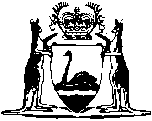 Health Services Act 2016Health Services (Health Service Providers) Order 2016Western AustraliaHealth Services (Health Service Providers) Order 2016ContentsPart 1 — Preliminary1.	Citation	12.	Commencement	13.	Terms used	14.	Parts of State declared to be health service areas	25.	Public hospitals declared to be health service areas	26.	Public health service facilities declared to be health service areas	2Part 2 — North Metropolitan Health Service7.	Public health services declared to be health service areas	38.	North Metropolitan Health Service established	4Part 3 — South Metropolitan Health Service9.	South Metropolitan Health Service established	5Part 4 — East Metropolitan Health Service10.	East Metropolitan Health Service established	6Part 5 — Child and Adolescent Health Service11.	Health service areas declared	712.	Child and Adolescent Health Service established	8Part 6 — WA Country Health Service13.	Health service area declared	914.	WA Country Health Service established	9Part 7 — Health Support Services15.	Health service areas declared	1016.	Health Support Services established	10Part 8 — PathWest Laboratory Medicine WA17.	Health service area declared	1118.	PathWest Laboratory Medicine WA established	11Schedule 1 — Parts of the StateDivision 1 — North MetropolitanDivision 2 — South MetropolitanDivision 3 — East MetropolitanDivision 4 — WA CountrySchedule 2 — Public hospitalsDivision 1 — North MetropolitanDivision 2 — South MetropolitanDivision 3 — East MetropolitanDivision 4 — WA CountryNotes	Compilation table	29Defined termsHealth Services Act 2016Health Services (Health Service Providers) Order 2016Part 1 — Preliminary1.	Citation		This order is the Health Services (Health Service Providers) Order 2016.2.	Commencement		This order comes into operation on the day after the day on which it is published in the Gazette.3.	Terms used		In this order — 	Australian Statistical Geography Standard means the Australian Statistical Geography Standard (Cat. No. 1216.0), July 2011 edition published by the Australian Bureau of Statistics;	metropolitan area means the parts of the State set out in Schedule 1 Divisions 1, 2 and 3;	public health service facility does not include a public health service facility at which public health services are provided by the Department CEO or a contracted health entity;	SA2 means a statistical area level 2 under the Australian Statistical Geography Standard.4.	Parts of State declared to be health service areas		The parts of the State set out in Schedule 1, other than a part of the State on which a public hospital or a public health service facility is located, are declared to be health service areas.	[Clause 4 amended: Gazette 11 May 2018 p. 1504.]5.	Public hospitals declared to be health service areas		The public hospitals set out in Schedule 2 are declared to be health service areas.6.	Public health service facilities declared to be health service areas		Each public health service facility is declared to be a health service area.Part 2 — North Metropolitan Health Service7.	Public health services declared to be health service areas		The following public health services are declared to be health service areas — 	(a)	the management and operation on a statewide basis of the WA Cervical Cancer Prevention Program;	(b)	the provision on a statewide basis of free screening mammograms to women, including mobile screening services (BreastScreenWA);	(c)	coordination on a statewide basis of organ and tissue donor activities (DonateLife);	[(d)	deleted]	(e)	the provision on a statewide basis of public oral health services, including school dental services (in fixed school dental therapy centres and mobile school dental therapy vans), general dental services (in general dental clinics), combined school and general dental services and specialised dental services (Dental Health Services);	(f)	the provision on a statewide basis of a specialist public health programme that provides holistic health assessment for refugees and humanitarian entrants who are resettled in the State under the Commonwealth Humanitarian Programme (Humanitarian Entrant Health Service);	(g)	the provision on a statewide basis of outpatient services for the treatment, surveillance and prevention of tuberculosis (WA Tuberculosis Control Program).	[Clause 7 amended: Gazette 11 May 2018 p. 1505.]8.	North Metropolitan Health Service established	(1)	A health service provider with the corporate name “North Metropolitan Health Service” is established as the health service provider for the following health service areas — 	(a)	the parts of the State set out in Schedule 1 Division 1;	(b)	the public hospitals set out in Schedule 2 Division 1;	(c)	the public health services declared under clause 7;	(d)	the public health service facilities — 	(i)	at which the public health services declared under clause 7 are provided; or	(ii)	that are located in a part of the State set out in Schedule 1 Division 1.	(2)	Despite subclause (1), North Metropolitan Health Service is not a health service provider for the public health services described in clauses 11(2), 13, 15 and 17 that are provided in a part of the State referred to in subclause (1)(a), a public hospital referred to in subclause (1)(b) or a public health service facility referred to in subclause (1)(d)(ii).	(3)	North Metropolitan Health Service is a board governed provider.	[Clause 8 amended: Gazette 11 May 2018 p. 1505.]Part 3 — South Metropolitan Health Service9.	South Metropolitan Health Service established	(1)	A health service provider with the corporate name “South Metropolitan Health Service” is established as the health service provider for the following health service areas — 	(a)	the parts of the State set out in Schedule 1 Division 2;	(b)	the public hospitals set out Schedule 2 Division 2;	(c)	the public health service facilities that are located in a part of the State set out in Schedule 1 Division 2.	(2)	Despite subclause (1), South Metropolitan Health Service is not the health service provider for the public health services described in clauses 7, 11(2), 13, 15 and 17 that are provided in a part of the State referred to in subclause (1)(a), a public hospital referred to in subclause (1)(b) or a public health service facility referred to in subclause (1)(c).	(3)	South Metropolitan Health Service is a board governed provider.	[Clause 9 amended: Gazette 11 May 2018 p. 1505.]Part 4 — East Metropolitan Health Service10.	East Metropolitan Health Service established	(1)	A health service provider with the corporate name “East Metropolitan Health Service” is established as a health service provider for the following health service areas — 	(a)	the parts of the State set out in Schedule 1 Division 3;	(b)	the public hospitals set out in Schedule 2 Division 3;	(c)	the public health service facilities that are located in a part of the State set out in Schedule 1 Division 3.	(2)	Despite subclause (1), East Metropolitan Health Service is not the health service provider for the public health services described in clauses 7, 11(2), 13, 15 and 17 that are provided in a part of the State referred to in subclause (1)(a), a public hospital referred to in subclause (1)(b) or a public health service facility referred to in subclause (1)(c).	(3)	East Metropolitan Health Service is a board governed provider.	[Clause 10 amended: Gazette 11 May 2018 p. 1505.]Part 5 — Child and Adolescent Health Service11.	Health service areas declared	(1)	Perth Children’s Hospital is declared to be a health service area.	[(1A)	deleted]	(2)	The following public health services are declared to be health service areas — 	(a)	the provision of community-based health services to children and families in the metropolitan area by way of community clinics;	(b)	the provision on a statewide basis of specialist intervention programmes — Child and Adolescent Community Health (CACH) and Child and Adolescent Mental Health Service (CAMHS);	(c)	the management and operation of the Newborn Emergency Transport Service of Western Australia;	(d)	the management and operation of the Perron Rotary Express Milk Bank (PREM Milk Bank);	(e)	the management and operation of the Neonatology Intensive Care Unit at King Edward Memorial Hospital for Women;	(f)	the following neonatal health services provided at King Edward Memorial Hospital for Women —	(i)	neonatal health services associated with the Neonatology Intensive Care Unit; 	(ii)	paediatric services;	(iii)	neonatal outpatient services;	(g)	neonatal health services provided in the home to patients discharged from either —	(i)	the Neonatology Intensive Care Unit at King Edward Memorial Hospital for Women; or	(ii)	the Neonatology Intensive Care Unit at Perth Children’s Hospital.	[Clause 11 amended: Gazette 11 May 2018 p. 1504; 12 Jun 2018 p. 1895; SL 2020/1 cl. 4.]12.	Child and Adolescent Health Service established	(1)	A health service provider with the corporate name “Child and Adolescent Health Service” is established as a health service provider for the health service areas declared under clause 11.	(2)	Despite subclause (1), Child and Adolescent Health Service is not the health service provider for the public health services described in clauses 7, 13, 15 and 17 that are provided in Perth Children’s Hospital.	(3)	Child and Adolescent Health Service is a board governed provider.	[Clause 12 amended: Gazette 11 May 2018 p. 1504 and 1506; 12 Jun 2018 p. 1895.]Part 6 — WA Country Health Service13.	Health service area declared		The provision of two-way audio, video and home monitoring services between WA Country public hospitals, nursing posts and public health service facilities, or direct to the country patient, by treating clinicians in Perth and other areas is declared to be a health service area.14.	WA Country Health Service established	(1)	A health service provider with the corporate name “WA Country Health Service” is established as a health service provider for the following health service areas — 	(a)	the parts of the State set out in Schedule 1 Division 4;	(b)	the public hospitals set out in Schedule 2 Division 4;	(c)	the public health service declared under clause 13;	(d)	the public health service facilities that are located in a part of the State set out in Schedule 1 Division 4.	(2)	Despite subclause (1), WA Country Health Service is not the health service provider for the public health services described in clauses 7, 11(2), 15 and 17 that are provided in a part of the State referred to in subclause (1)(a), a public hospital referred to in subclause(1)(b) or a public health service facility referred to in subclause (1)(d).	(3)	WA Country Health Service is a board governed provider.	[Clause 14 amended: Gazette 11 May 2018 p. 1506.]Part 7 — Health Support Services15.	Health service areas declared	(1)	In this clause — 	health support services means the provision of a standardised suite of technology, supply, workforce and financial services to the Department and health service providers including — 	(a)	corporate services — the provision of human resource and finance support;	(b)	information and communication technology (ICT) business engagement and policy — the provision of ICT policy and planning, operating an ICT project management office, overseeing enterprise architecture (including acting as the point of contact for ICT concept and project requests) and providing support for business case development;	(c)	ICT service delivery and management and operations — the provision of technical support for the Department and health service providers ICT networks, hardware, applications and infrastructure;	(d)	supply chain — the provision of procurement, warehousing and supply of goods and services to the Department and health service providers.	(2)	Health support services are declared to be a health service area.16.	Health Support Services established	(1)	A health service provider with the corporate name “Health Support Services” is established for the health service area declared under clause 15.	(2)	Health Support Services is a board governed provider.	[Clause 16 amended: SL 2020/94 cl. 4.]Part 8 — PathWest Laboratory Medicine WA	[Heading inserted: Gazette 11 May 2018 p. 1506.]17.	Health service area declared		The provision on a statewide basis of public pathology services, including pathology laboratories at tertiary and specialist hospitals and remote and rural laboratories, is declared to be a health service area.	[Clause 17 inserted: Gazette 11 May 2018 p. 1506.]18.	PathWest Laboratory Medicine WA established	(1)	A health service provider with the corporate name “PathWest Laboratory Medicine WA” is established for the health service area declared under clause 17.	(2)	PathWest Laboratory Medicine WA is a board governed provider.	[Clause 18 inserted: Gazette 11 May 2018 p. 1506; amended: SL 2020/94 cl. 5.]Schedule 1 — Parts of the State[cl. 4]Division 1 — North MetropolitanDivision 2 — South MetropolitanDivision 3 — East MetropolitanDivision 4 — WA CountrySchedule 2 — Public hospitals[cl. 5]Division 1 — North Metropolitan1.	Graylands Hospital, Frankland Centre and Selby Older Adult Mental Health Unit2.	King Edward Memorial Hospital for Women3.	Osborne Park Hospital4.	Sir Charles Gairdner HospitalDivision 2 — South Metropolitan5.	Fiona Stanley Hospital6.	Fremantle Hospital7.	Murray District Hospital8.	Rockingham General Hospital9.	Rottnest Island Nursing PostDivision 3 — East Metropolitan10.	Armadale-Kelmscott Memorial Hospital11.	Bentley Hospital12.	Kalamunda District Community Hospital13.	Royal Perth HospitalDivision 4 — WA Country14.	Albany Hospital15.	Augusta Hospital16.	Balgo Health Centre17.	Bayulu Health Centre18.	Beverley Hospital19.	Billiluna Health Centre20.	Boddington Hospital21.	Boyup Brook Soldiers Memorial Hospital22.	Bremer Bay Health Centre23.	Bridgetown Hospital24.	Broome Hospital25.	Bruce Rock Memorial Hospital26.	Bunbury Hospital27.	Burringurrah Health Centre28.	Busselton Hospital29.	Carnarvon Hospital30.	Cervantes Health Centre31.	Collie Hospital32.	Coolgardie Health Centre33.	Coral Bay Health Centre34.	Corrigin Hospital35.	Cue Health Centre36.	Cunderdin Health Centre37.	Dalwallinu Hospital38.	Denmark Hospital39.	Derby Hospital40.	Dongara Health Centre41.	Donnybrook Hospital42.	Dumbleyung Memorial Hospital43.	Esperance Hospital44.	Exmouth Hospital45.	Fitzroy Crossing Hospital46.	Geraldton Hospital47.	Gnowangerup Hospital48.	Goomalling Hospital49.	Halls Creek Hospital50.	Harvey Hospital51.	Hedland Hospital52.	Jerramungup Health Centre53.	Jigalong Health Centre54.	Jurien Bay Health Centre55.	Kalbarri Health Centre56.	Kalgoorlie Hospital57.	Kalumburu Health Centre58.	Kambalda Health Centre58A.	Karratha Health Campus59.	Katanning Hospital60.	Kellerberrin Memorial Hospital61.	Kojonup Hospital62.	Kondinin Hospital63.	Kukerin Health Centre64.	Kununoppin Hospital65.	Kununurra Hospital66.	Lake Grace Hospital67.	Lancelin Health Centre68.	Laverton Hospital69.	Leeman Health Centre70.	Leonora Hospital71.	Lombadina Health Centre72.	Looma Health Centre73.	Marble Bar Health Centre74.	Margaret River Hospital75.	Meekatharra Hospital76.	Menzies Health Centre77.	Merredin Hospital78.	Moora Hospital79.	Morawa Hospital80.	Mount Magnet Health Centre81.	Mukinbudin Health Centre82.	Mulan Health Centre83.	Mullewa Hospital84.	Nannup Hospital85.	Narembeen Memorial Hospital86.	Narrogin Hospital87.	Newman Hospital[88.	deleted]89.	Nookanbah Health Centre90.	Norseman Hospital91.	Northam Hospital92.	Northampton Hospital93.	Northcliffe Health Centre94.	North Midlands Hospital95.	Nullagine Health Centre96.	One Arm Point Health Centre97.	Onslow Health Service 98.	Paraburdoo Hospital99.	Pemberton Hospital100.	Pingelly Health Centre101.	Plantagenet Hospital102.	Quairading Hospital103.	Ravensthorpe Hospital104.	Roebourne Hospital105.	Sandstone Health Centre106.	Southern Cross Hospital107.	Tambellup Health Centre108.	Tom Price Hospital109.	Varley Health Centre110.	Wagin Hospital111.	Wangkatjunka Health Centre112.	Warburton Health Centre113.	Warmun Health Centre114.	Warren Hospital115.	Wickepin Health Centre116.	Williams Health Centre117.	Wongan Hills Hospital118.	Wundowie Health Centre119.	Wyalkatchem-Koorda and Districts Hospital120.	Wyndham Hospital121.	Yalgoo Health Centre122.	Yandeyarra Health Centre123.	York Hospital	[Schedule 2 amended: Gazette 14 Sep 2018 p. 3314; 19 Oct 2018 p. 4135; 30 Nov 2018 p. 4596; 15 Jan 2019 p. 57.]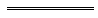 NotesThis is a compilation of the Health Services (Health Service Providers) Order 2016 and includes amendments made by other written laws. For provisions that have come into operation see the compilation table.Compilation tableDefined terms[This is a list of terms defined and the provisions where they are defined.  The list is not part of the law.]Defined term	Provision(s)Australian	3health support services 	15(1)metropolitan area	3public health service facility	3SA2	3Statistical Geography Standard	3SA2_CODESA2_5DIGSA2_NAME50301103051030City Beach50301103151031Claremont (WA)50301103251032Cottesloe50301103351033Floreat50301103451034Mosman Park - Peppermint Grove50301103551035Nedlands - Dalkeith - Crawley50301103651036Swanbourne - Mount Claremont50302103751037Kings Park (WA)50302103851038Mount Hawthorn - Leederville50302104051040North Perth50302104251042Subiaco - Shenton Park50302104351043Wembley - West Leederville - Glendalough50401104851048Noranda50403105651056Ballajura50403106351063Malaga50501107051070Craigie - Beldon50501107151071Currambine - Kinross50501107251072Duncraig50501107351073Greenwood - Warwick50501107451074Heathridge - Connolly50501107551075Hillarys50501107651076Iluka - Burns Beach50501107751077Joondalup - Edgewater50501107851078Kingsley50501107951079Mullaloo - Kallaroo50501108051080Ocean Reef50501108151081Padbury50501108251082Sorrento - Marmion50501108351083Woodvale50502108451084Balcatta - Hamersley50502108551085Balga - Mirrabooka50502108651086Dianella50502108751087Herdsman50502108851088Innaloo - Doubleview50502108951089Karrinyup- Gwelup - Carine50502109051090Nollamara - Westminster50502109151091Osborne Park Industrial50502109251092Scarborough50502109351093Stirling - Osborne Park50502109451094Trigg - North Beach - Watermans Bay50502109551095Tuart Hill - Joondanna50502109651096Wembley Downs - Churchlands - Woodlands50502109751097Yokine - Coolbinia - Menora50503109851098Alexander Heights - Koondoola50503109951099Butler - Merriwa - Ridgewood50503110051100Carramar50503110151101Clarkson50503110251102Girrawheen50503110351103Madeley - Darch - Landsdale50503110451104Marangaroo50503110551105Mindarie - Quinns Rocks - Jindalee50503110651106Neerabup National Park50503110751107Tapping - Ashby - Sinagra50503110851108Wanneroo50503110951109YanchepSA2_CODESA2_5DIGSA2_NAME50102101651016Waroona50201102151021Dawesville - Bouvard50201102251022Falcon - Wannanup50201102351023Greenfields50201102451024Halls Head - Erskine50201102551025Mandurah50201102651026Mandurah - East50201102751027Mandurah - North50201102851028Mandurah - South50201102951029Pinjarra50603112551125Canning Vale - West50603112651126Canning Vale Commercial50603112851128Parkwood - Ferndale - Lynwood50603112951129Riverton - Shelley - Rossmoyne50603113151131Willetton50604113351133Canning Vale - East50607114551145Como50607114651146Manning - Waterford50701114851148Banjup50701114951149Beeliar50701115051150Bibra Industrial50701115151151Bibra Lake50701115251152Coogee50701115351153Coolbellup50701115451154Hamilton Hill50701115551155Henderson50701115651156Jandakot50701115751157Jandakot Airport50701115851158North Coogee50701115951159South Lake - Cockburn Central50701116051160Spearwood50701116151161Success - Hammond Park50701116251162Wattleup50701116351163Yangebup50702116451164East Fremantle50702116551165Fremantle50702116651166Fremantle - South50702116751167O’Connor (WA)50703116851168Anketell -Wandi50703116951169Bertram - Wellard (West)50703117051170Calista50703117151171Casuarina - Wellard (East)50703117251172Hope Valley - Postans50703117351173Kwinana Industrial50703117451174Parmelia - Orelia50704117551175Applecross - Ardross50704117651176Bateman50704117751177Bicton - Palmyra50704117851178Booragoon50704117951179Bull Creek50704118051180Leeming50704118151181Melville50704118251182Murdoch - Kardinya50704118351183Willagee50704118451184Winthrop50705118551185Baldivis50705118651186Cooloongup50705118751187Port Kennedy50705118851188Rockingham50705118951189Rockingham Lakes50705119051190Safety Bay - Shoalwater50705119151191Singleton - Golden Bay - Secret Harbour50705119251192Waikiki50705119351193Warnbro509031248 (only that part comprising:postcode 6213 and its localities — Banksiadale, Dwellingup, Etmilyn, Holyoake, Inglehope, Marrinup and Teesdale; andpostcode 6207 and its localities — Myara, Whittaker and Solus)51248MurraySA2_CODESA2_5DIGSA2_NAME50302103951039Mount Lawley - Inglewood50302104151041Perth City50401104451044Bassendean - Eden Hill - Ashfield50401104551045Bayswater - Embleton - Bedford50401104651046Maylands50401104751047Morley50402104951049Chidlow50402105051050Glen Forrest - Darlington50402105151051Helena Valley - Koongamia50402105251052Malmalling - Reservoir50402105351053Mundaring50402105451054Swan View - Greenmount - Midvale50403105551055Avon Valley National Park50403105751057Beechboro50403105851058Bullsbrook50403105951059Ellenbrook50403106051060Gidgegannup50403106151061Hazelmere - South Guildford50403106251062Lockridge - Kiara50403106451064Melaleuca - Lexia50403106551065Middle Swan - Herne Hill50403106651066Midland - Guildford50403106751067Stratton - Jane Brook50403106851068The Vines50403106951069Walyunga National Park50601111051110Armadale - Wungong - Brookdale50601111151111Ashendon - Lesley50601111251112Camillo - Champion Lakes50601111351113Forrestdale - Harrisdale - Piara Waters50601111451114Kelmscott50601111551115Mount Nasura - Mount Richon - Bedfordale50601111651116Roleystone50601111751117Seville Grove50602111851118Belmont - Ascot - Redcliffe50602111951119East Victoria Park - Carlisle50602112051120Kewdale Commercial50602112151121Perth Airport50602112251122Rivervale - Kewdale - Cloverdale50602112351123Victoria Park - Lathlain - Burswood50603112451124Bentley - Wilson - St James50603112751127Cannington - Queens Park50603113051130Welshpool50604113251132Beckenham - Kenwick - Langford50604113451134Gosnells50604113551135Huntingdale - Southern River50604113651136Maddington - Orange Grove - Martin50604113751137Thornlie50605113851138Forrestfield - Wattle Grove50605113951139High Wycombe50605114051140Kalamunda - Maida Vale - Gooseberry Hill50605114151141Lesmurdie - Bickley - Carmel50606114251142Byford50606114351143Mundijong50606114451144Serpentine - Jarrahdale50607114751147South Perth - KensingtonSA2_CODESA2_5DIGSA2_NAME50801119451194Esperance50801119551195Esperance Region50803119851198Boulder50803119951199Kalgoorlie50803120051200Kalgoorlie - North50803120151201Kalgoorlie Airport50803120251202Kambalda - Coolgardie - Norseman50803120351203Leinster - Leonora50803120451204Trafalgar (WA)50901122551225Albany50901122651226Albany Region50901122751227Bayonet Head - Lower King50901122851228Denmark50901122951229Gnowangerup50901123051230Katanning50901123151231Kojonup50901123251232Little Grove - Elleker50901123351233McKail - Willyung50901123451234Plantagenet50901123551235Stirling Range National Park50804120551205Broome50804120651206Derby - West Kimberley50804120751207Halls Creek50804120851208Kununurra50804120951209Roebuck50802119651196Carnarvon50802119751197Exmouth50805121051210Geraldton50805121151211Geraldton - East50805121251212Geraldton - North50805121351213Geraldton - South50805121451214Irwin50805121551215Meekatharra50805121651216Morawa50805121751217Northampton - Mullewa - Greenough50806121851218Ashburton (WA)50806121951219East Pilbara50806122051220Karratha50806122151221Newman50806122251222Port Hedland50806122351223Roebourne50806122451224South Hedland50101100151001Augusta50101100251002Busselton50101100351003Busselton Region50101100451004Margaret River50102100551005Australind - Leschenault50102100651006Bunbury50102100751007Capel50102100851008College Grove - Carey Park50102100951009Collie50102101051010Dardanup50102101151011Davenport50102101251012Eaton - Pelican Point50102101351013Gelorup - Dalyellup - Stratham50102101451014Harvey50102101551015Koombana50103101751017Bridgetown - Boyup Brook50103101851018Donnybrook -Balingup50103101951019Manjimup50103102051020Pemberton50902123651236Chittering50902123751237Cunderdin50902123851238Dowerin50902123951239Gingin - Dandaragan50902124051240Merredin50902124151241Moora50902124251242Mukinbudin50902124351243Northam50902124451244Toodyay50902124551245York - Beverley50903124651246Brookton50903124751247Kulin509031248 (but not including that part comprising:postcode 6213 and its localities — Banksiadale, Dwellingup, Etmilyn, Holyoake, Inglehope, Marrinup and Teesdale; orpostcode 6207 and its localities — Myara, Whittaker and Solus))51248Murray50903124951249Narrogin50903125051250WaginCitationPublishedCommencementHealth Services (Health Service Providers) Order 201617 Jun 2016 p. 2133-6018 Jun 2016 (see cl. 2)Health Services (Health Service Providers) Amendment Order 201811 May 2018 p. 1504cl. 1 and 2: 11 May 2018 (see cl. 2(a));
Order other than cl. 1 and 2: 12 May 2018 (see cl. 2(b))Health Services (Health Service Providers) Amendment Order (No. 3) 201811 May 2018 p. 1505-6cl. 1 and 2: 11 May 2018 (see cl. 2(a));
Order other than cl. 1 and 2: 1 Jul 2018 (see cl. 2(b))Health Services (Health Service Providers) Amendment Order (No. 4) 201812 Jun 2018 p. 1894-5cl. 1 and 2: 12 Jun 2018 (see cl. 2(a));
Order other than cl. 1 and 2: 13 Jun 2018 (see cl. 2(b))Health Services (Health Service Providers) Amendment Order (No. 5) 201814 Aug 2018 p. 3313-14cl. 1 and 2: 14 Sep 2018 (see cl. 2(a));
Order other than cl. 1 and 2: 15 Sep 2018 (see cl. 2(b))Health Services (Health Service Providers) Amendment Order (No. 6) 201819 Oct 2018 p. 4135cl. 1 and 2: 19 Oct 2018 (see cl. 2(a));
Order other than cl. 1 and 2: 20 Oct 2018 (see cl. 2(b))Health Services (Health Service Providers) Amendment Order (No. 7) 201830 Nov 2018 p. 4596cl. 1 and 2: 30 Nov 2018 (see cl. 2(a));
Order other than cl. 1 and 2: 1 Dec 2018 (see cl. 2(b))Health Services (Health Service Providers) Amendment Order 201915 Jan 2019 p. 57cl. 1 and 2: 15 Jan 2019 (see cl. 2(a));
Order other than cl. 1 and 2: 16 Jan 2019 (see cl. 2(b))Health Services (Health Service Providers) Amendment Order 2020SL 2020/110 Jan 2020cl. 1 and 2: 10 Jan 2020 (see cl. 2(a));
Order other than cl. 1 and 2: 20 Jan 2020 (see cl. 2(b))Health Services (Health Service Providers) Amendment Order (No. 3) 2020SL 2020/94 26 Jun 2020cl. 1 and 2: 26 Jun 2020 (see cl. 2(a));
Order other than cl. 1 and 2: 1 Jul 2020 (see cl. 2(b))